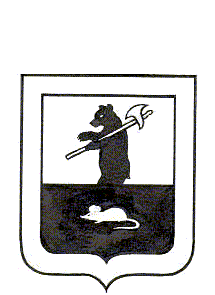 МУНИЦИПАЛЬНЫЙ СОВЕТ ГОРОДСКОГО ПОСЕЛЕНИЯ МЫШКИНРЕШЕНИЕО рассмотрении протеста прокуратуры Мышкинского района на незаконные положения решения Муниципального Совета городского поселения Мышкин от 18.04.2017 № 7Принято Муниципальным Советом городского поселения Мышкин3 февраля 2022 года	В соответствии с Федеральным законом от 06.10.2003 № 131-ФЗ «Об общих принципах организации местного самоуправления в Российской Федерации», Федеральным законом от 26.12.2008 № 294-ФЗ «О защите прав юридических лиц и индивидуальных предпринимателей при осуществлении государственного контроля (надзора) и муниципального контроля», руководствуясь Уставом городского поселения Мышкин Мышкинского муниципального района Ярославской области,               Муниципальный Совет городского поселения Мышкин РЕШИЛ:            1. Протест прокуратуры Мышкинского района от 26.01.2022 №03-01-2022 признать обоснованным.            2. Признать утратившим силу решение Муниципального Совета городского поселения Мышкин от 18.04.2017 № 7 «Об утверждении Порядка ведения перечня видов муниципального контроля и органов местного самоуправления, уполномоченных на их осуществление, на территории городского поселения Мышкин».	3. Настоящее решение опубликовать в газете «Волжские Зори».		4. Настоящее решение вступает в силу после его официального опубликования.И.о. Главы городского                                  Заместитель Председателя Муниципального поселения Мышкин                                  Совета городского поселения Мышкин____________________Л.А. Луцеева     ___________________ М.Н. Мирошниченко3 февраля 2022 года № 7                   